附件2：体能标准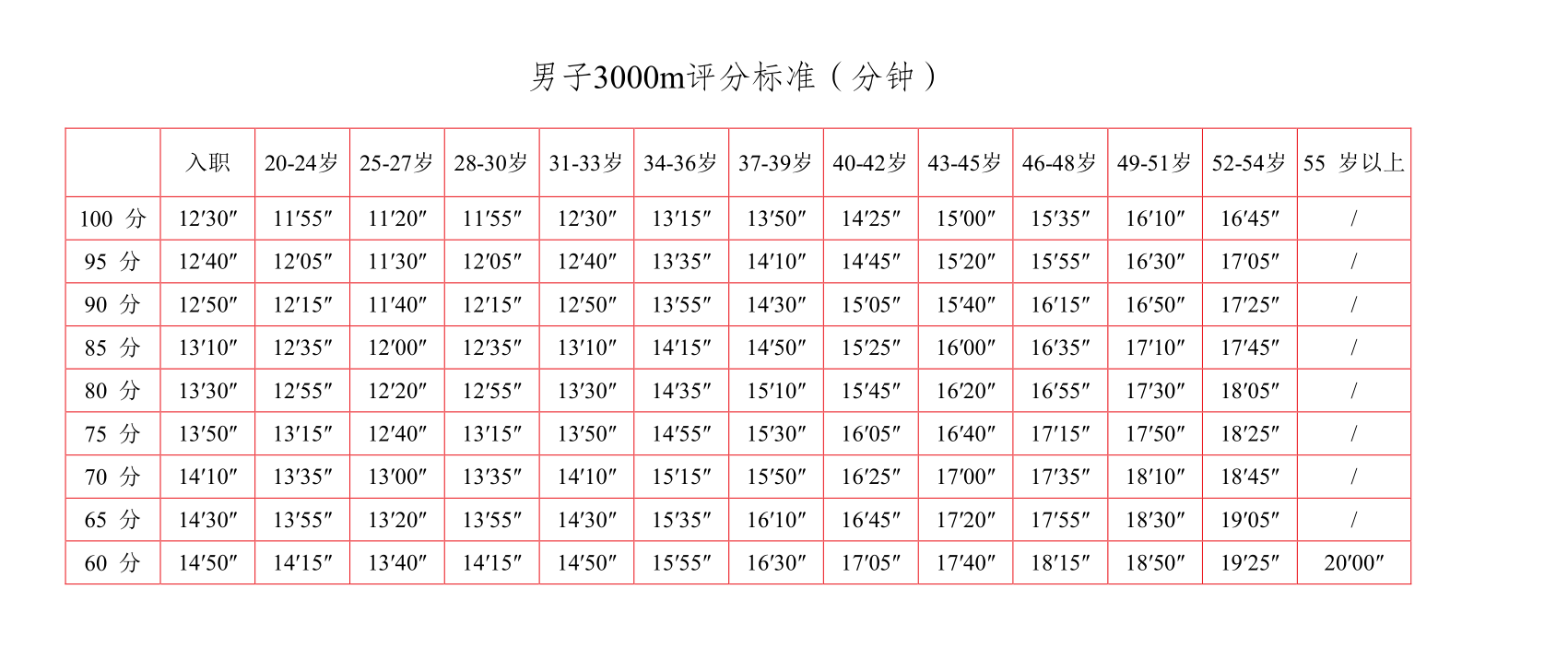 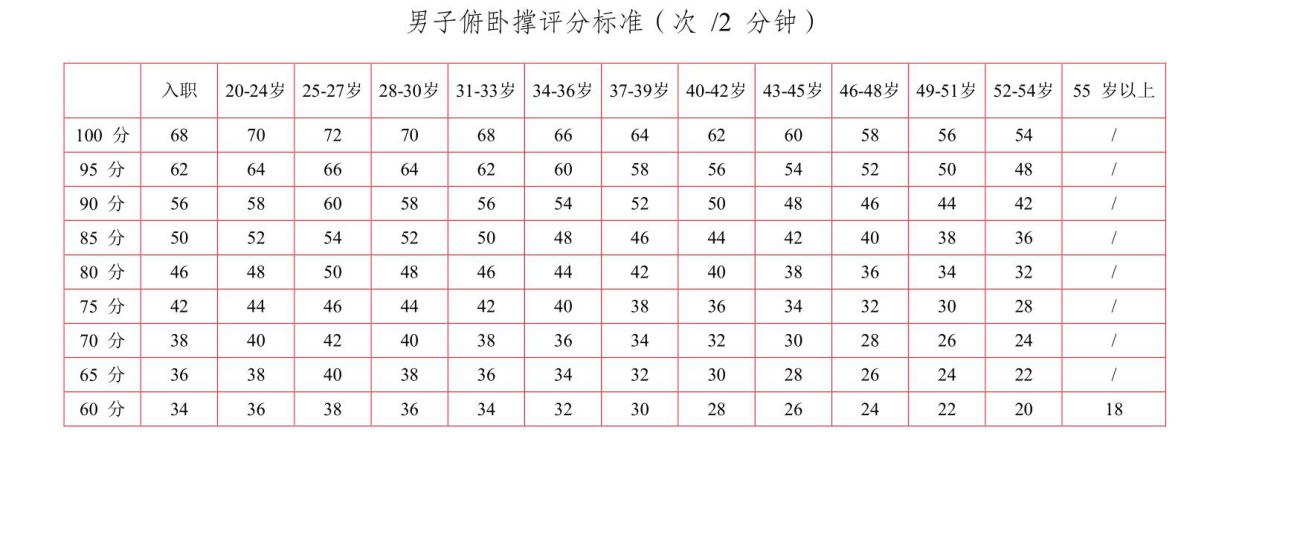 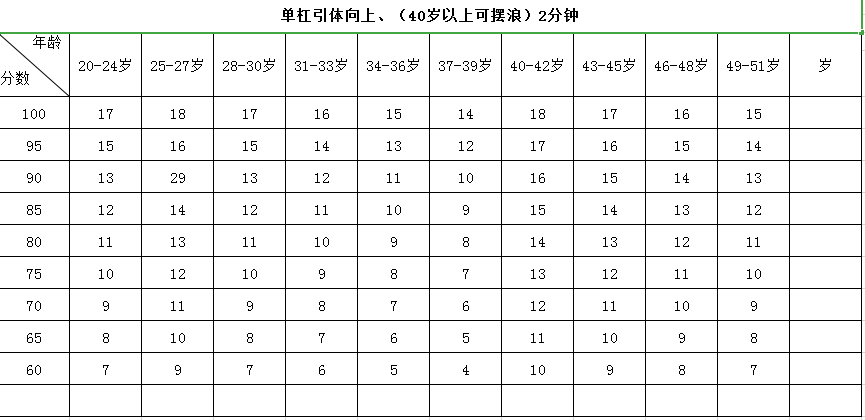 